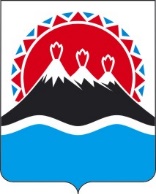 ПРОЕКТ П О С Т А Н О В Л Е Н И ЯРЕГИОНАЛЬНОЙ СЛУЖБЫ ПО ТАРИФАМ И ЦЕНАМ  КАМЧАТСКОГО КРАЯ                   г. Петропавловск-КамчатскийВ соответствии со статьями 8, 78, 85 Бюджетного кодекса Российской Федерации, Федеральным законом от 27.07.2010 № 190-ФЗ «О теплоснабжении», постановлением Правительства Российской Федерации от 22.10.2012 № 1075 «О ценообразовании в сфере теплоснабжения», Законом Камчатского края от 24.11.2020 № 521 «О краевом бюджете на 2021 год и на плановый период 2022 и 2023 годов», постановлениями Правительства Камчатского края от 29.03.2018 № 126-П «Об утверждении перечней юридических лиц и индивидуальных предпринимателей Камчатского края, которым предоставляется право на поставку электрической и тепловой энергии по льготным (сниженным) тарифам», от 19.12.2008 № 424-П «Об утверждении Положения о Региональной службе по тарифам и ценам Камчатского края», протоколом Правления Региональной службы по тарифам и ценам Камчатского края от ХХ.01.2022 № ХХПОСТАНОВЛЯЮ:1. Утвердить льготные тарифы на тепловую энергию для потребителей в соответствии с постановлением Правительства Камчатского края от 29.03.2018 № 126-П «Об утверждении перечней юридических лиц и индивидуальных предпринимателей Камчатского края, которым предоставляется право на поставку электрической и тепловой энергии по льготным (сниженным) тарифам» на 2022 год согласно приложению.2.	 Компенсация недополученных (выпадающих) доходов теплоснабжающих организаций Камчатского края от предоставления льготных (сниженных) тарифов производится за счет средств, предусмотренных Законом Камчатского края от 26.11.2021 № 5 «О краевом бюджете на 2022 год и на плановый период 2023 и 2024 годов».3. Настоящее постановление вступает в силу со дня его официального опубликования и распространяется на правоотношения, возникшие с 01 января 2022 года.Приложениек постановлению Региональнойслужбы по тарифам и ценамКамчатского края от ХХ.01.2022 № ХХЛьготные тарифы на тепловую энергию для потребителей в соответствии с постановлением Правительства Камчатского края от 29.03.2018 № 126-П «Об утверждении перечней юридических лиц и индивидуальных предпринимателей Камчатского края, которым предоставляется право на поставку электрической и тепловой энергии по льготным (сниженным) тарифам» на 2022 год*льготные (сниженные) тарифы на тепловую энергию предоставляются юридическим лицам и индивидуальным предпринимателям Камчатского края в части поставки теплоносителя в виде геотермальной теплоэнергетической воды.№Об утверждении льготных тарифов на тепловую энергию для потребителей в соответствии с постановлением Правительства Камчатского края от 29.03.2018 
№ 126-П «Об утверждении перечней юридических лиц и индивидуальных предпринимателей Камчатского края, которым предоставляется право на поставку электрической и тепловой энергии по льготным (сниженным) тарифам» на 2022 годВрио РуководителяВ.А. Губинский№ п/пНаименование юридического лица, индивидуального предпринимателяВид продукцииЛьготный тариф, с 01.01.2021 по 30.06.2021 руб./Гкал
(с НДС)Льготный тариф,
с 01.07.2021 по 31.12.2021 руб./Гкал
(с НДС)1.ИП Ветчинов А.В.п. Паратунка, Елизовский районЭксплуатация аквапарка34,7834,78